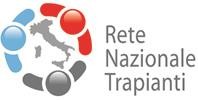 Criteri generali per la valutazione di idoneità del donatoreversione approvata dal CNT nella seduta del 7 luglio 2015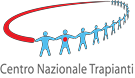 PremessaLa valutazione di idoneità del donatore di organi e tessuti è finalizzata a ridurre al minimo il rischio di trasmissione di malattie dal donatore al ricevente in seguito al trapianto.Usiamo l’espressione “ridurre al minimo” perché è evidente che il rischio zero non può esisterenelle condizioni in cui il processo di procurement e di trapianto deve essere attuato.Le malattie trasmissibili con il trapianto da donatore a ricevente possono essere di due tipi: infettive e  neoplastiche.  A  queste  si  aggiungono  le  patologie  trasmissibili  in  caso  di  decesso  per intossicazioni acute.E’ anche evidente che non è possibile elencare tutte le condizioni che “potenzialmente” sono in grado di determinare un rischio di trasmissione di tali patologie, per cui è indispensabile prevedere, comunque, che in casi non espressamente e chiaramente previsti dalle linee guida si abbia la possibilità di consultare un esperto nella materia interessata.Definita una condizione per la quale è possibile affermare che il donatore non presenta sulla base delle informazioni disponibili fattori idonei a trasmettere una patologia infettiva e/o neoplastica (donatore idoneo a rischio standard), identificate altresì tutte le condizioni che, ove presenti, inducono a ritenere che il rischio di trasmissione di gravi patologie è talmente elevato da superare ampiamente il rischio connesso al mantenimento in lista di attesa del potenziale ricevente (donatore non idoneo), esiste, tuttavia, un’area intermedia che racchiude una serie di condizioni per le quali tale rischio non è completamente assente ma non è nemmeno tale da indurre a escludere a priori la possibilità  di utilizzo (del tutto o in parte), degli organi di quel donatore.In quest’area si collocano una serie di condizioni e di situazioni che sono state esplorate nel corso degli ultimi 10 anni dal CNT attraverso l’adozione di specifici protocolli di studio (donatori con patologie infettive batteriche e virali) e di linee guida (donatori con patologia neoplastica o donatori con elementi anamnestici tali da indurre a ritenere possibile o probabile la trasmissione di patologie infettive, ancorché non identificate o identificabili al momento del prelievo degli organi) che hanno consentito  di  raccogliere  informazioni  in  merito  all’esito  dei  trapianti  eseguiti  con  organi provenienti da tali donatori.L’eterogeneità di questi protocolli e delle informazioni ottenute e l’impostazione eminentementeclinica dettata dalle linee guida non  consente di trarre inferenze di evidenza scientifica in meritoalla frequenza e alla tipologia di complicanze di tipo infettivologico o neoplastico registrate nel follow up di questi riceventi; è stato invece possibile dimostrare con metodo statistico che, ove si rispettino le prescrizioni contenute nei protocolli e nelle linee guida adottati, non si registrano differenze significative in termini di sopravvivenza del paziente e dell’organo trapiantato tra i pazienti che hanno ricevuto organi da donatori a rischio “standard” rispetto a quelli i cui trapianti sono stati effettuati con organi provenienti da donatori a rischio “non standard”.Per questi motivi è possibile oggi estendere nella pratica routinaria l’utilizzo di questi donatori, seppure mantenendo, ove indicate, una serie di restrizioni o di raccomandazioni che sono state applicate in questi dieci anni.Si deve inoltre sottolineare che compete sempre e in ultima istanza al clinico che gestisce un determinato paziente in attesa di trapianto valutare quale sia il differenziale di rischio tra il permanere in lista per un tempo indeterminabile con sufficiente probabilità e quello di ricevere un organo potenzialmente in grado di trasmettere una determinata patologia.Perciò,  il  compito  della  struttura di  coordinamento  è quello  di  “procurare”  al  clinico tutte  le informazioni disponibili e utili a valutare il rischio di trasmissione di patologia, ma resta in capo al team che deve gestire il trapianto la decisione finale se utilizzare o no un determinato organo.Sulla base delle informazioni consistenti e conclusive in nostro possesso è possibile pertanto aggiornare i criteri e le raccomandazioni del Centro Nazionale Trapianti per la valutazione di idoneità  alla  donazione  degli  organi  a  scopo  di  trapianto  per  come  illustrato  nel  presente documento.Le presenti raccomandazioni si basano sul parere degli esperti del CNT e della second opinion nazionale oltre che sull'evidenza dei risultati dell'applicazione dei criteri di sicurezza per un lungo periodo di tempo. In presenza di pochissime evidenze scientifiche prospettiche inerenti la possibile trasmissione di patologie dal donatore al ricevente, il patrimonio di dati raccolti ed analizzati nel nostro Paese e l'esperienza internazionale permettono a queste raccomandazioni di raggiungere allo stesso tempo un notevole livello di sicurezza e qualità, mantenendo un buon equilibrio di fattibilità e sostenibilità. La semplificazione semantica del livello di rischio permette inoltre una migliore aderenza ai criteri clinici e una maggiore omogeneità operativa.1 - MODALITÀ OPERATIVE DEL PROCESSO DI VALUTAZIONE DEL RISCHIO	I Rianimatori e i Coordinatori locali devono segnalare alla struttura di coordinamento regionale per i trapianti individuata dalla propria Regione (d’ora in avanti Coordinamento Regionale per i trapianti) ogni soggetto sottoposto ad accertamento di morte;	Tutti gli operatori nelle procedure di segnalazione del potenziale donatore faranno riferimento al proprio coordinatore locale per i trapianti e questi al Coordinamento Regionale per i trapianti	Il  processo  che  porta  alla  valutazione  dell’idoneità  del  donatore  di  organi  è  un  processo multifasico e multidisciplinare;	Il Rianimatore e il Coordinatore locale valutano, congiuntamente al Coordinamento Regionale per i trapianti, l'idoneità del donatore da avviare al prelievo di organi, seguendo la procedura presentata nelle seguenti linee guida. Il livello di rischio attribuito deve essere validato dal Coordinamento Regionale per i trapianti.La valutazione di idoneità del donatore si deve basare, in tutti i casi, su:A.          anamnesi;B.          esame obiettivo;C.	esami  strumentali  e  di  laboratorio.  Si  sottolinea  la  necessità  che  gli  esami  di laboratorio vengano eseguiti su un campione raccolto prima di trattamenti che comportino emodiluizione e/o di somministrazione di emoderivati. Per il calcolo della emodiluizione possono essere utilizzati gli algoritmi disponibili sui software in uso ai Centri Regionali (per es. GEDON) o può essere consultato il CNT operativo. Qualora non fosse possibile effettuare il calcolo, si è tenuti a segnalare l’avvenuta somministrazione  di  fluidi   (colloidi,   cristalloidi),   sangue  o  emoderivati  poiché  le sierologie potrebbero risultare falsamente negative o positive;D.          eventuali esami istopatologici e/o autoptici.L’eziologia della lesione cerebrale deve essere in ogni caso diagnosticata.Tutte le informazioni che modifichino lo stato di rischio del donatore, devono essere comunicate tempestivamente ai Centri Regionali e ai Centri Interregionali coinvolti nel processo di donazione.A)  - ANAMNESIL'anamnesi, raccolta utilizzando tutte le fonti di informazione disponibili (medico curante, familiari, conoscenti, personale di assistenza, ecc.), riguarderà almeno i seguenti punti: abitudini sessuali, uso di  sostanze  stupefacenti,  occupazione  e  attività  ricreazionali,  viaggi  in  aree  endemiche  per specifiche patologie (malaria, west nile, tripanosomiasi, etc.), morsi di animali (cani, pipistrelli,criceti, etc.), malattie preesistenti quali malattie autoimmuni, infettive, neoplastiche, malattie a eziologia completamente o parzialmente sconosciuta.L'anamnesi deve indagare la possibile presenza di malattie infettive diffusive in atto in altri membri della famiglia (es: malattie esantematiche in fratelli di donatore pediatrico). Nell’Allegato A è riportato un elenco delle informazioni anamnestiche da raccogliere.	Nell'impossibilità di raccogliere l'anamnesi, per poter valutare l’idoneità del donatore, sarà opportuno eseguire indagini volte a identificare l'eventuale esistenza di patologie coesistenti (per es. esami infettivologici biomolecolari per le infezioni da HIV, HCV, HBV, in modo da ridurre al massimo il “periodo finestra”; eventuale esame autoptico). Se tali accertamenti risultano negativi l’idoneità del donatore andrà definita anche in funzione delle specifiche circostanze che hanno condizionato il decesso del paziente e l’utilizzo del donatore dovrà essere valutato caso per caso in funzione delle situazioni di urgenza o di particolari condizioni dei riceventi, avvalendosi anche del parere degli esperti della Second Opinion.	In caso di evidenziazione, all'anamnesi, di situazioni a particolare rischio per infezione da HIV e qualora non sia possibile eseguire indagini biomolecolari mirate a restringere il più possibile il “periodo finestra” il donatore potrà essere utilizzato solo in casi di urgenza, o per pazienti   con   infezione   HIV   oppure   di   particolari   condizioni   del   ricevente,   previa sottoscrizione, al momento dell’iscrizione in lista, del modulo di corretta informazione (v. allegato D) e, al momento del trapianto, di consenso informato dettagliato e appropriato al caso.  E’ comunque raccomandata, in  questi  casi, la consultazione della  Second  Opinion nazionale	Nel caso di evidenziazione, all'anamnesi, di una patologia neoplastica pregressa dovranno essere raccolte, ove possibile, notizie precise direttamente dalla struttura sanitaria dove era stata  fatta  diagnosi.  Le  notizie  devono  riguardare:  la  data  della  diagnosi;  la  diagnosi istologica; le cure praticate; i successivi controlli; lo stato attualeB) - ESAME OBIETTIVOL’esame obiettivo esterno ha lo scopo di evidenziare segni riferibili a malattie trasmissibili.L’esame obiettivo esterno è mirato a evidenziare:  Cicatrici cutanee;  Lesioni cutanee o mucose con particolare attenzione alle lesioni pigmentate;  Ittero;  Esantemi (in particolare in età pediatrica);  Linfoadenomegalie  Segni palesi di uso di stupefacenti.Si raccomanda:- palpazione della tiroide, della mammella, dei testicoli, di stazioni linfonodali superficiali;- esplorazione rettale, se il donatore ha superato l’età di 50 anni.Se l’anamnesi o l’esame obiettivo esterno fanno porre il sospetto di qualche elemento rilevante agli effetti dell’idoneità del donatore, è necessario approfondire l’indagine con adeguati esami di laboratorio o strumentali. Gli esperti del Centro Nazionale Trapianti (Second opinion nazionale) possono essere contattati ogni qualvolta l’applicazione delle linee guida non consenta una adeguata valutazione del livello di rischio.C) - ESAMI DI LABORATORIO E INDAGINI STRUMENTALI  (v. Allegato B):Il CRT deve garantire la conservazione a lungo termine di un campione di sangue intero o BuffyCoat del donatore e del ricevente.Per verificare il livello di sicurezza del donatore è obbligatorio eseguire i seguenti esami, che devono essere tempestivamente comunicati prima del trapianto:    Esame emocromocitometrico con formula leucocitaria;    Anticorpi anti-HIV1 e HIV2    HBsAg;    Anticorpi anti-HCV;    Anticorpi anti-HBc;    La determinazione di un test treponemico (usualmente TPHA o TPPA)    Determinazione della gonadotropina corionica nei casi in cui non sia definibile la causao l’origine dell’emorragia cerebrale.	E’ obbligatoria la ricerca di anticorpi di classe IgG anti-CMV, anti-EBV, anti-HSV-1, anti-HSV-2, anti-VZV e anti-Toxoplasma. Sebbene la disponibilità dei risultati non sia richiesta   al   momento   del   trapianto,   deve   essere   sempre   effettuata   e   i   risultati tempestivamente comunicati ai centri che hanno effettuato i trapianti.	Si raccomanda l’effettuazione della ricerca dei plasmodi malarici in donatori di etnia africana  per  i  quali  non  sia  possibile  escludere  un  recente  soggiorno  nel  paese d’origine. In ogni caso l’etnia e la provenienza geografica del donatore deve essere sempre comunicata ai centri trapianto per consentire loro la messa in atto di indagini tese a diagnosticare precocemente eventuali problematiche che dovessero sviluppare i riceventi.	Non infrequente è il riscontro di potenziali donatori con storia di pregressa infezione tubercolare, della quale non è semplice ricostruire il trattamento, o con reperti radiografici polmonari suggestivi per pregressa infezione tubercolare (noduli calcifici). In presenza di una tubercolosi anamnestica è raccomandato  un adeguato follow up dei riceventi; a questoscopo si consiglia di effettuare controlli con cadenza settimanale per il primo mese post- trapianto  proseguendo  quindi  con  cadenza quindicinale sino  al  terzo mese,  con  ricerca mediante esame microscopico diretto, esame colturale e amplificazione genica su urine, espettorato o altre secrezioni respiratorie, sangue (non biomolecolare) o campioni bioptici.	Nota sulla sierodiagnosi luetica. Se il test TPHA (o altro test treponemico) risulta positivo è necessario eseguire anche un test non treponemico (usualmente VDRL o RPR). La positività del test treponemico esprime la memoria immunologica di un pregresso contatto con l’agente eziologico della sifilide ma non fornisce indicazioni riguardo al periodo in cui il contatto è avvenuto. La contemporanea positività del test treponemico e del test VDRL o RPR  potrebbe  invece  indicare  un’infezione  recente  o  in  atto.  Questo  non  pregiudica l’idoneità del donatore, ma   richiede   un trattamento profilattico nei riceventi. Poiché il riscontro  di  un’infezione  luetica  recente  o  in  atto  potrebbe  indicare  l’esposizione  del donatore  ad  altre  malattie  sessualmente  trasmissibili  è necessario    un  approfondimento anamnestico e eseguire esami più approfonditi per escludere altre infezioni sessualmente trasmissibili, in particolare a ricerca di HIV, HBV e HCV con metodiche biomolecolari. I riceventi devono essere dettagliatamente informati al momento del trapianto e devono sottoscrivere appropriato e dettagliato consenso informato.Valutazione del rischio al tavolo operatorio     Accertamento della possibilità di trasmissione delle malattie rilevate nelle fasi precedenti.     Ispezione e palpazione degli organi toracici (compresa l’esplorazione e la palpazione delleprincipali stazioni linfonodali profonde).	Ispezione e palpazione degli organi addominali (compresa quella dei reni previa apertura e rimozione della capsula del Gerota e del grasso pararenale, e ispezione della superficie convessa del rene sino al grasso ilare).	Esecuzioni di ulteriori indagini necessarie alla valutazione di anomalie riscontrate durante il prelievo.2 - DEFINIZIONE DEI LIVELLI DI IDONEITÀ E DELLA CLASSE DI RISCHIOIn base ai dati anamnestici, clinici, biochimici e strumentali raccolti il potenziale donatore potrà essere classificato come	idoneo in assenza di elementi noti che comportino un rischio di trasmissione di patologia oppure in presenza di fattori di rischio noti che non impediscono l’utilizzo degli organi a scopo di trapianto ma che implicano restrizioni nella selezione dei riceventi o il rispetto di alcune raccomandazioni;	non  idoneo    in  presenza  di  fattori  che  invece  comportano  un  rischio  inaccettabile  di trasmissione di patologia tra donatore e riceventeLa classe di rischio di un donatore potrà essere pertanto essere definita come segue:A - STANDARDIn questa classe di rischio rientrano tutti quei donatori per i quali dal processo di valutazione non emergono fattori di rischio per malattie trasmissibili.B - NON STANDARDB.1  con Rischio TrascurabileRientrano in questo livello di rischio non standard i casi in cui sono presenti dei fattori di rischio nel donatore ma tali fattori, non implicano  alcuna restrizione nella selezione dei riceventi in quanto non sono tali da determinare insorgenza di patologia correlata idonea a comportare un aumentato rischio di insuccesso del trapianto e/o di mortalità del ricevente. Si raccomanda, tuttavia, la sottoscrizione di un consenso informato dettagliato e appropriato al caso specifico al momento del trapianto.(Raccomandazione forte, evidenza di livello medio).B.2  con Rischio AccettabileRientrano in quest’ambito i casi in cui, sebbene il processo di valutazione evidenzi la presenza di agenti patogeni o patologie trasmissibili, l'utilizzo degli organi di questi donatori è giustificato dal fatto che, a patto di rispettare determinate restrizioni o raccomandazioni, ciò non comporta alcuna variazione della probabilità di successo del trapianto e/o della sopravvivenza del paziente; inoltre questi organi possono essere utilizzati in riceventi la cui particolare  condizione  clinica  rende  il  rischio  del  non  trapianto  sensibilmente  superiore rispetto al rischio del trapianto. In questi casi il profilo specifico di rischio viene valutato comparando il rischio intrinseco del donatore, il tipo di organo o organi donati con i relativirischi e le caratteristiche cliniche del ricevente. (Raccomandazione forte, evidenza di livello medio).Per l’utilizzo di organi provenienti da donatori con questa classe di rischio, al momento dell’iscrizione in lista ovvero al momento in cui le condizioni cliniche del paziente vengono giudicate tali da indicare anche l’utilizzo per trapianto di un organo da donatore a rischio non standard  ma  accettabile,  deve  essere  sottoscritto  un  modulo  di  corretta  informazione  (v. Allegato D: Informativa per il paziente candidato a ricevere organi da donatore a rischio non standard ma accettabile) e successivamente, al momento del trapianto, e prima dell’intervento, un consenso informato dettagliato e appropriato al caso.Rientrano  in  questa  categoria anche i  casi  in  cui  il  processo  di  valutazione  non  permette un’adeguata classificazione del rischio per mancanza di uno o più elementi di valutazione e casi  in  cui  il  donatore  ha  tenuto  nelle  due  settimane  precedenti  la  donazione  riferiti  o documentati comportamenti a elevato rischio di acquisizione di patologie infettive, la cui eventuale presenza non è rilevabile anche con l’utilizzo delle più sensibili metodiche di biologia molecolare.Tali comportamenti sono:    Uso di droghe per via parenterale o per via inalatoria;	Abitudini sessuali che possono aumentare il rischio di trasmissione di malattie, come indicativamente riportato nell’allegato F;    Rapporti sessuali con soggetti con documentata infezione da HIV;	Esposizione a sangue di soggetto con sospetta infezione da HIV sia mediante inoculo che per contaminazione di ferite cutanee o mucose;    Detenzione in ambiente carcerario.In questi casi l’utilizzo del donatore non è precluso a priori. L’utilizzo degli organi deve essere valutato caso per caso, in funzione delle informazioni disponibili e/o delle particolari condizioni dei riceventi che devono essere sottoposti ad adeguato specifico follow -upC - RISCHIO INACCETTABILELe seguenti condizioni rappresentano, se in atto,  criteri assoluti di non idoneità:  Sieropositività per HIV1 o 2;  Sieropositività contemporanea per HBsAg e HDV;  Neoplasia maligna in atto  ad alto potenziale metastatico;  Neoplasie maligne eradicate da meno di 10 anni (a meno che non si tratti di neoplasie che anche quando in atto permettono di considerare il donatore idoneo);  Carcinoma mammario;  Melanoma;  Leucemie;  Linfomi;  Tubercolosi disseminata in atto, intesa come “ l'infezione tubercolare che interessa più di un organo (polomoni, linfonodi, organi addominali, etc)  che fa presupporre la disseminazione    ematogena     o    la positività delle    emocolture    per Mycobacterium tuberculosis.  Infezioni  sistemiche  sostenute  da  microrganismi  per  i  quali  non  esistono  opzioniterapeutiche praticabili;  Malattie da prioni accertate;Nei suddetti casi nessun organo può essere utilizzato a scopo di trapianto.Uno schema di classificazione del livello di idoneità e della classe di rischio del donatore è ripor tat o  nell ’Allegato EGli esperti del Centro Nazionale Trapianti (Second Opinion) possono essere consultati su richiesta del CRT, del CNT operativo o del team chirurgico interessato per i chiarimenti che si ritengono opportuni. In caso di differenza di valutazione tra la Second Opinion nazionale e gli altri attori coinvolti nel processo di donazione e trapianto sull’utilizzazione di un donatore a rischio non standard, qualora il parere della Second Opinion fosse più restrittivo rispetto a quello del coordinamento, viene applicato il parere della Second Opinion che e' tenuta a inviare al CNT e al coordinamento coinvolto una dettagliata motivazione scritta della scelta effettuata.3    -    VAL UTAZION E     DEL L ’IDONE IT À    DEL     DONAT ORE     IN     REL AZIONE     A PATOLOGIE INFETTIVELo sviluppo d’infezioni sostenute da batteri multi-resistenti nei reparti di terapia intensiva rappresenta un problema emergente nel mondo occidentale. Epidemie nosocomiali sostenute da Pseudomonas aeruginosa, Acinetobacter baumannii, Klebsiella pneumoniae o altri enterobatteri con  profili  di  multi  antibiotico  o  pan-resistenza,  vengono  infatti  sempre  più  frequentemente riportate. Recentemente sono stati descritti casi di trasmissione con il trapianto d’organo di microrganismi multi- o pan-resistenti con gravi conseguenze per i riceventi. Pertanto, l’accertata presenza di infezioni sistemiche (batteriemie) sostenute da microrganismi con resistenza a tutti i farmaci antimicrobici disponibili costituisce criterio di esclusione assoluta dalla donazione. Per infezioni localizzate (polmoniti, infezioni delle vie urinarie, etc.), in assenza di batteriemia, l’esclusione si applica unicamente agli organi interessati dal processo infettivo.  La semplice positività del tampone rettale per batteri multi antibiotico resistenti (Acinetobacter baumannii e Klebsiella pneumoniae resistenti ai carbapenemici) non rappresenta criterio di esclusione dalla donazione, fatta eccezione per la donazione di intestino. La documentata colonizzazione (positività del tempone rettale) impone comunque il massimo rispetto delle procedure di asepsi al fine di evitare la contaminazione degli organi prelevati.In tutti i potenziali donatori vanno effettuati gli accertamenti microbiologici su sangue, urine, tracheoaspirato o BAL, liquor o altri campioni biologici ritenuti significativi, i cui risultati, anche preliminari, dovranno essere trasmessi tempestivamente al Centro Regionale.In presenza di segni e sintomi clinici di infezione durante la degenza in TI, per determinare l’eventuale agente  patogeno con relativo antibiogramma ed escludere la presenza di batteri multi- resistenti è necessario disporre dei risultati degli accertamenti microbiologici al momento della donazione.Nel caso in cui non siano disponibili risultati di esami microbiologici al momento della donazione, in  presenza di segni e sintomi clinici (in particolare febbre elevata) e di alterazione dei parametri di laboratorio (leucocitosi neutrofila, sedimento urinario con leucociti, nitriti, batteri, espettorato purulento, etc.) suggestivi per la presenza di un processo infettivo in atto, il livello di rischio del donatore deve essere attentamente valutato acquisendo, se ritenuto necessario, il parere della Second Opinion infettivologica.Raccomandazioni:1.   Donatore con infezione da HCVIl trapianto da donatore anti HCV positivo a ricevente positivo per gli anticorpi antiHCV può essere effettuato in tutti i potenziali riceventi che risultino HCV-RNA positivi; il trapianto in ricevente HCV negativo può essere effettuato solo per organi salvavita in condizioni di urgenza clinica. (Raccomandazione forte, evidenza di livello medio).2.   Donatore positivo per il virus B (HBsAg+)L'accertata presenza di infezione HBV nel donatore richiede i seguenti comportamenti:in un ricevente HBsAg+ il trapianto è consentito, purché:a)   il donatore non presenti co-infezione da virus Delta, documentata dalla positività dell’antigene HDV, o dalla positività  delle IgM anti-HDV o delle IgG anti-HDV con titolo >1:100 o comunque significativo in base al test utilizzato, o per HDV- RNA; la negatività delle IgM anti-HDV  non  esclu de l’infez ione  cronic a da  virus delta;b)    il ricevente di fegato non presenti co-infezione da virus delta.In un ricevente HBsAg- sprovvisto di anticorpi verso il virus B o con anticorpi anti-HBs a titolo considerato protettivo (uguale o superiore a 10 mIU/mL): il trapianto può essere eseguito, purché:il donatore non presenti co-infezione da virus Delta, documentata dalla positività dell’antigene HDV, o dalla positività  delle IgM anti-HDV o delle IgG anti-HDV con titolo >1:100 o comunque significativo in base al test utilizzato, o per HDV-RNA; la negatività delle IgM anti-HDV non esclude l’i nfezione cronica da virus delta.  L’andamento del trapianto deve essere seguito nel tempo, sulla base di un protocollo nazionale comune definito a cura del Centro Nazionale Trapianti. I dati devono essere raccolti in un registro nazionale.3.   Donatore con anticorpi IgG anti-core del virus B (HBcAb)	Il fegato di questi donatori ha un rischio elevato (mediamente intorno al 50%) di trasmissione di epatite B al ricevente. Pertanto il riscontro di tale positività in un donatore non impedisce che il trapianto venga eseguito purché il ricevente sia controllato e seguito nel tempo.	Il trapianto di fegato da donatore negativo per HBsAg e positivo per l’anticorpo anticore del virus B, è consentito comunque a favore di pazienti HBsAg positivi o HBsAg negativi e positivi per HBsAb con titolo uguale o >10 e nei pazienti HBsAg negativi e HBsAb negativi. (Strong recommendation, moderate quality of evidence).Il trapianto di rene, cuore, polmone da donatore negativo  per HBsAg e positivo per l’anticorpo anticore del virus B, è consentito comunque a favore di pazienti HBsAg positivi o HBsAg negativi nel caso in cui questi ultimi siano stati vaccinati per l’infezione da virus B. Il trapianto di rene, cuore e polmone da donatori HBcAb positivi in soggetti HBsAg e HBsAb negativi  non  vaccinati  o  vaccinati  con  documentata  assenza  di  risposta  “non  responder”, presenta un rischio particolarmente basso di trasmissione di epatite B al ricevente, ma tale rischio non è assente. Va, comunque, sottolineata l’opportunità di sottoporre a vaccinazione tutti i pazienti in attesa di trapianto. (Strong recommendation, moderate quality of evidence).4.   Donatori provenienti da aree endemiche per la malattia di Chagas (Sudamerica)La tripanosomiasi americana o Malattia di Chagas (M.d.C.) è endemica in 22 nazioni nell’emisfero occidentale continentale, ed è causata dal protozoo Trypanosoma cruzi. La M.d.C, ritenuta fino ad oggi un problema di sanità pubblica dell’America latina, è stato definito un problema globale da parte dell’Ufficio Regionale del Sud America della WHO.Questo è l’attuale elenco delle nazioni del Centro e Sud America dove l’infezione è endemica:Il trapianto d’organi in pazienti con malattia di Chagas e l’utilizzo di organi da donatori infetti è stato oggetto di controversia per molti anni nelle aree endemiche. Negli anni più recenti il crescente numero di individui infetti che ora vivono in aree non endemiche ha fatto crescere la possibilità che questi soggetti possano diventare candidati al trapianto o donatori d’organo. In particolare il ricevente  di  cuore  da  donatore  infetto  può  presentare  un  elevato  rischio  quoad  vitam  mentre l’utilizzo di altri organi si associa a un rischio minimo e per di più sono disponibili test diagnostici e trattamenti efficaci per prevenire lo sviluppo della malattia.Alla luce del crescente numero di soggetti latino-americani immigrati nel nostro paese, è opportuno attenersi alle seguenti raccomandazioni operative:	Per i potenziali donatori nati o che abbiano vissuto per periodi prolungati o che siano nati da madre originaria di uno dei Paesi dove la malattia di Chagas è endemica, è opportuno attuare lo screening sierologico, il cui risultato sia disponibile indicativamente entro 10 giorni dal trapianto al fine di effettuare un monitoraggio e un	eventuale    trattamento    efficace    e    tempestivo    del    ricevente.    (Strong recommendation, moderate quality of evidence).	Il CNT potrà essere di supporto ai CRT nell’individuare i laboratori di riferimento cui far effettuare in tempo utile le indagini sierologiche e/o parassitologiche.	Tutti i riceventi di organi da donatori sieropositivi per Chagas dovranno essere sottoposti a monitoraggio sierologico e parassitologico con test diretti (Strout) e/o PCR. Controverso è l’uso della profilassi post-trapianto e la maggior parte dei centri si limita al monitoraggio parassitologico. I riceventi per i quali venisse documentata la trasmissione dell’infezione dovranno essere trattati con Benznidazolo per 60-90 giorni.4 - VA LUTA ZI O NE DELL’IDO NE I TÀ  DEL DO NAT O RE  I N  RELAZI ONE A  PAT OLO G I E  NEO PLA STICHE  I DEN T IFI CAT E  NE LL’A NAMNE SI Se al momento del decesso il possibile donatore è portatore di un tumore maligno può essere donatore di organi e viene considerato un donatore IDONEO con classe di rischio NON STANDARD A RISCHIO TRASCURABILE , nel caso si tratti di uno dei tumori seguenti:	Carcinoma in situ di qualsiasi organo (escluso carcinoma in situ ad alto grado della mammella);    Carcinoma basocellulare cutaneo di basso grado G1-2 (Basalioma);    Carcinoma spinocellulare cutaneo;    Carcinoma papillifero dell’epitelio uroteliale (PT1a secondo la classificazione TNM);    Carcinoma uroteliale papillifero intraepiteliale ) pTa o infiltrante il chorion pT1 sec.AJCC 2010.    Carcinoma prostatico con score di Gleason  ≤ a 6;    Microcarcinoma papillifero capsulato della tiroide (carcinoma < 1);    Carcinoma del rene a basso grado < 4 cm (PT1a secondo la classificazione AJCC2010).Per altri tumori, per i quali le indagini epidemiologiche indichino che il rischio di trasmissione del tumore è molto inferiore al potenziale beneficio del trapianto, il centro di trapianto può decidere di utilizzare l’organo. In generale, il profilo specifico di rischio metastatico fa comunque e sempre riferimento al comportamento biologico dello specifico tumore nei pazienti convenzionali e dai dati della letteratura che riguardino specificatamente eventuali casi di trasmissione in soggettitrapiantati.Per ogni organo di donatore con neoplasia utilizzato è raccomandata infine la conservazione a lungo termine di un campione della neoplasia, elemento di confronto utile per la biosorveglianza post- trapianto (in linea con quanto già previsto dalle linee-guida nazionale sul “bioconservatorio” per la gestione dei campioni biologici dei donatori di organi e tessuti). Analoga raccomandazione riguarda la conservazione di campioni biologici prelevati dai riceventi che abbiano sviluppato una neoplasia nel corso del follow-up post trapianto.Se nell’anamnesi del potenziale donatore figura in passato una neoplasia potenzialmente trasmissibile con il trapianto, definita guarita, gli organi non sono in nessun caso utilizzabili per trapianto (donatore a rischio inaccettabile) nei seguenti casi:•	se siano trascorsi meno di 10 anni dalla diagnosi di guarigione a meno che non si tratti di neoplasie che anche quando in atto permettono di considerare il donatore idoneo ma arischio accettabile o trascurabile;•     Carcinoma mammario; Melanoma; Leucemie; Linfomi. Valu tazion e d ell ’id on eità  d el  d on atore con  n eop lasi e d el  Sistema Nervoso CentraleFacendo riferimento alla classificazione WHO (OMS2000) e ai più recenti dati della letteratura il rischio di trasmissione donatore/ricevente per le neoplasie del sistema nervoso centrale (SNC) può essere in tal modo suddiviso:1.    Donatore Non  Standard con Rischio Trascurabile (portatori di neoplasia cerebrale giudicati idonei per la donazione di organi)    neoplasie cerebrali benigne    neoplasie cerebrali a basso grado di malignità (grado 1, 2 e 3 WHO)2.    Donatore Non  Standard con Rischio Accettabile   neoplasie cerebrali maligne grado 4 WHO  (con eccezione dei tumori embrio nari, glioblastoma e gliosarcoma) in assenza di fattori di rischio clinici*3.    Donatore non idoneo per Rischio Inaccettabile   neoplasie cerebrali maligne grado 4 WHO a maggior rischio di trasmissibilità tumorale in presenza di almeno uno dei fattori di rischio clinici*   tumori embrionari   glioblastoma   gliosarcoma   melanomi (anche in assenza di fattori di rischio clinici)   linfomi maligni (anche in assenza di fattori di rischio clinici)   processi metastatici*Fattori di rischio clinici: lunga durata della malattia, precedenti interventi chirurgici, craniotomia,  (shunt  ventricolari) e/o  i  trattamenti  radioterapici  intensivi.  Fanno  eccezione gli interventi  chirurgici  cerebrali  e  le  craniotomie  eseguite  a  fini  diagnostici  contestualmente  al prelievo o in un momento immediatamente precedente, cioè nel corso del ricovero che è esitato in exitus del paziente.Viene riportata in  Allegato  C  la classificazione WHO (OMS  2000)  dei  tumori  del  SNC  che suddivide le neoplasie cerebrali in base al tipo istologico di appartenenza e al grado di differenziazione tumorale (grado 1, 2, 3, 4 WHO).Per altre neoplasie riportate nella classificazione WHO:   non comprese nell’elenco allegato alle presenti linee guida (allegato C);   per le quali non è possibile stabilire un grading;	che non possono essere comprese fra quelle di sicura derivazione gliale o neuronale (es. alcuni tipi di sarcomi, tumori a cellule germinali, etc.…);	che  sono   comprese  nelle  sindromi   familiari   (es.   Li-Fraumeni,   von   Hippel-Lindau, Neurofibromatosi, etc.).la  valutazione del profilo  specifico  di  rischio  segue  le  norme  generali delle  “modalità operative delprocesso di valutazione del rischio”5 - VALUTAZIONE DELLA IDONEITÀ DEGLI ORGANI	L'anamnesi, l'esame obiettivo e la diagnostica strumentale devono esplorare la funzionalità dei singoli organi ed evidenziare l'eventuale presenza di patologie d'organo in atto.	La valutazione dell’idoneità dei singoli organi è fatta sui dati raccolti nella rianimazione (anamnesi, esame obiettivo, diagnostica strumentale, di laboratorio, ed eventualmente istopatologica).	La valutazione dell’idoneità (o della non idoneità) dell'organo, effettuata da ogni centro trapianti, non è assoluta, ma si riferisce esclusivamente per i pazienti in lista in quel centro.	Se il donatore rientra nei  casi particolari indicati nei punti successivi la donazione di un organo può essere effettuata secondo quanto indicato;CASI PARTICOLARI    Rilevazione casuale di M-GUS    Donatore con anamnesi positiva per M-GUS    Donatore positivo per PSARilevazione casuale di M-GUSNel  caso  in  cui  il  donatore di  organi  abbia  un’anamnesi  negativa  per M-GUS  (Monoclonal Gammapathy  of  Uncertain  Significance),  ma  si  evidenzi  la  presenza  di  una  componente monoclonale (CM) mediante analisi elettroforetica delle proteine durante il ricovero (esame non richiesto nella valutazione dell’idoneità del donatore e da non richiedere, salvo anamnesi positiva), se la CM è inferiore a 1,5 g/dl il donatore è da considerare a rischio standard, mentre se la CM è maggiore a 1,5 g/dl il donatore è idoneo con livello di rischio non standard trascurabile.Donatore con anamnesi positiva per M-GUSNel  caso  in  cui  il  potenziale donatore  abbia  un’anamnesi  positiva  per M-GUS  (Monoclonal Gammapathy of Uncertain Significance), è necessario valutare la concentrazione della CM (componente monoclonale) e il dosaggio quantitativo delle sottofrazioni immunoglobuliniche (IgG, IgA, IgM). Nel caso in cui la CM sia inferiore a 1,5 g/dL, in assenza di ulteriori alterazioniematochimiche/strumentali   e   di   sintomatologia   specifica,   indipendentemente   dalla   frazione immunoglobulinica presente, il donatore è da considerare a rischio standard.Nel caso in cui la CM sia superiore a 1,5 g/dL, il donatore è idoneo con livello di rischio non standard trascurabile.Donatore positivo per PSAE’ raccomandata la determinazione del PSA totale e del rapporto PSA libero/PSA totale in maschi di  oltre  50  anni  di  età.  L’esame  dovrebbe  essere  eseguito  sul  campione  di  siero  prelevato all’ingresso in ospedale, o possibilmente prima del cateterismo vescicale. Per soggetti di età superiore ai 50 anni, senza anamnesi positiva per patologia neoplastica prostatica si assume il seguente comportamento:	valori di PSA totale al di sotto di 4ng/ml  consentono il prelievo di organi a scopo di trapianto con classe di rischio standard    valori di PSA totale inferiori a 10 ng/ml associati a un valore del rapporto PSA libero/PSAtotale maggiore di 25% consente il prelievo di organi a scopo di trapianto con classe di rischio standard.	valori di PSA totale inferiori a 10 ng/ml associati a un valore del rapporto PSA libero/PSA totale minore di 25% così come valori superiori a 10 ng/ml vanno valutati all’interno di un contesto più ampio, considerando che il valore del PSA può essere alterato per cause anche non correlate alla presenza di una neoplasia. In questo caso è necessaria una visita urologica; un’ecografia transrettale su indicazione dell’urologo ed un eventuale accertamento bioptico se sono stati rilevati noduli sospetti in senso neoplastico, possono dare esito negativo e in questo caso il donatore sarà classificato a rischio standard.	Qualora l’esame istologico abbia evidenziato la presenza di un adenocarcinoma confinato all’interno della ghiandola prostatica ed esteso a uno o a entrambi i lobi e tutti i campioni esaminati abbiano uno score di Gleason inferiore o uguale a 6, il donatore può essere considerato idoneo con classe di rischio non standard ma trascurabile. Quando uno o più campioni presentano un prevalente grado di Gleason > 6 e/o segni clinici, strumentali o istopatologici di estensione locale della neoplasia fuori della ghiandola prostatica il donatore viene considerato con classe di rischio non standard ma accettabile	Rientrano nel “rischio inaccettabile” solo i casi di accertate metastasi linfonodali o a distanza.In caso di difficoltà d’interpretazione del quadro clinico è opportuno attivare gli esperti del CentroNazionale Trapianti (Second Opinion).ALLEGATO ALista di controllo delle informazioni anamnestiche da raccogliere sui possibili donatori di organiALLEGATO BValutazione di idoneità del donatoreValutazione sierologica   HIV (anticorpi)   HCV (anticorpi)   HBV (HBsAg, HBsAb, HBcAb su prelievo di sangue possibilmente pre-trasfusione)   HDV (indispensabile nei pazienti HBsAg positivi)   TPHA o altro test treponemico di screening (VDRL o RPR se positivo il test di screening)   CMV (anticorpi IgG)    ( NB: si può eseguire anche dopo il trapianto)   HSV-1 e 2 (anticorpi IgG)         ( NB: si può eseguire anche dopo il trapianto)   EBV (anticorpi VCA-IgG ed EBNA       ( NB: si può eseguire anche dopo il trapianto)   VZV (anticorpi IgG)     ( NB: si può eseguire anche dopo il trapianto)   Toxoplasma (anticorpi-IgG)      ( NB: si può eseguire anche dopo il trapianto)	Ricerca HSV-DNA, VZV-DNA, HHV-6-DNA, CMV-DNA, EBV-DNA, Enterovirus-RNA e West Nile (solo da luglio a Novembre) su sangue e liquor perdonatori con diagnosi di encefalite In dagin i  bi omol ecolari  su pplem entari  da  effett u are a  don atori  per  i  qu ali l’an amn esi,  l ’esam e obiettivo o i risultati di esami di laboratorio facciano emergere dubbi:    HIV-RNA e/o    HCV-RNA e/o    HBV-DNA	HEV-RNA (su sangue e tessuto epatico solo in caso di donatori con epatite ad eziologia non determinata)	Ricerca anticorpi di classe IgG e IgM e RNA di West Nile Virus per i donatori provenienti da aree endemiche stagionali indicate annualmente dal Centro Nazionale Trapianti   Test sierologici per Chagas nei donatori provenienti da aree endemiche.Esami ColturaliEsami colturali: sangue, urine, escreato o altro campione respiratorio ( anche in assenza di segni clinici di infezione, il giorno della donazione; i risultati, anche preliminari, dovranno essere trasmessi tempestivamente al Centro Regionale).Valutazione biochimica    Standard (da eseguire sempre)  Emocromo con formula   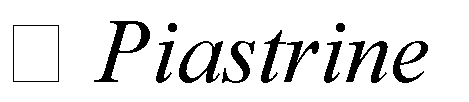    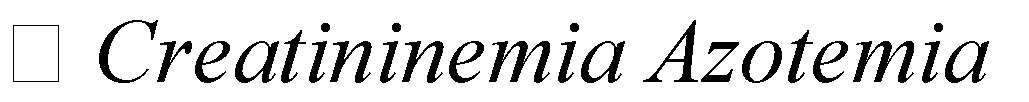        Elettroliti sierici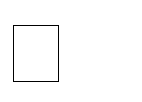    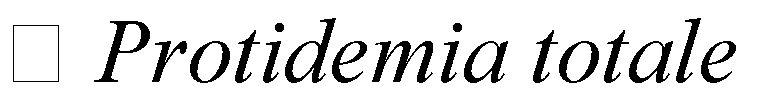    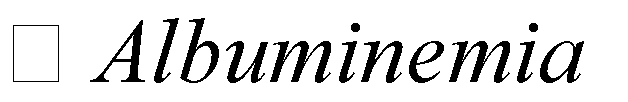    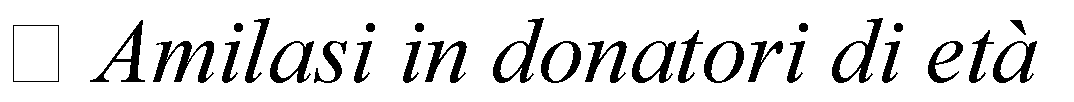                – CPK-MB inferiore a 65 aa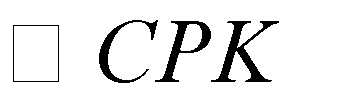    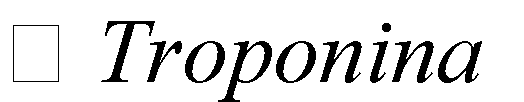    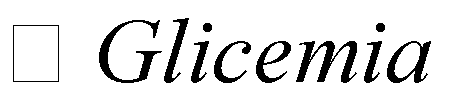    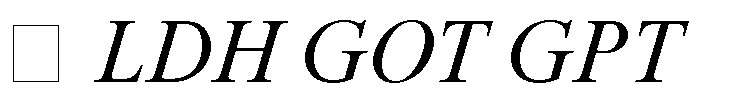    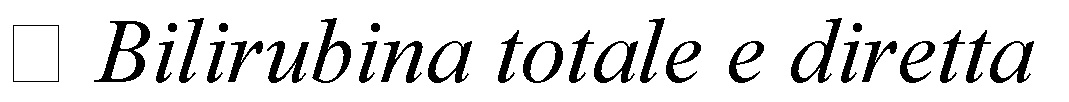    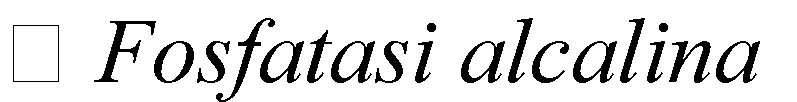    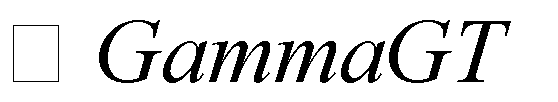    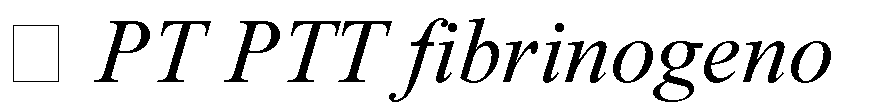    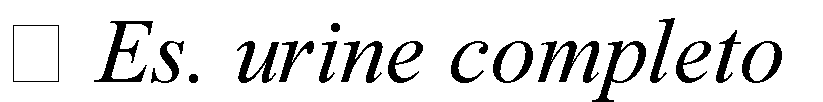    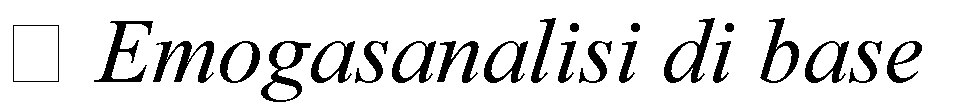     Non Standard (da eseguire su richiesta)  Trigliceridi  Ac. Urico  Colesterolo  Lipasi  AT III FDP  D-Dimero  Emogasanalisi al 100% di ossigeno nel potenziale donatore di polmone  PSA (total/free) nei maschi di età > 50 anni  BetaHCG ( ogni volta che la causa di una emorragia cerebrale spontanea non è certa)  Esame tossicologico su sangue e urineValutazioni strumentali raccomandate    ECG    RX Torace    Ecocardiografia nei potenziali donatori di cuore    Ecografia completa addominale e pelvicaIndagini strumentali aggiuntive su indicazione clinica   ecografia prostatica transrettale   ecografia tiroide, mammella, testicolo;   TC toraco-addominaleALLEGATO C “ Cla ss ifi ca zi one  WHO  20 00  Dei  Tumo ri  Del  Sis tema  Nerv os o” TUMORI DEL TESSUTO NEUROEPITELIALE Tumori astrocitari    Astrocitoma pilocitico (grado I WHO)    Xantoastrocitoma pleomorfo grado 2 WHO)    Astrocitoma subependimale a grandi cellule (grado 1 WHO)    Astrocitoma diffuso (grado 2 WHO)    Astrocitoma Anaplastico (grado 3 WHO)    Glioblastoma multiforme (grado 4 WHO )    Gliosarcoma (grado 4 WHO)Tumori oligodendrogliali e gliomi misti    Oligodendroglioma (grado 2 WHO)    Oligodendroglioma anaplastico (grado 3 WHO)    Oligoastrocitoma (grado 2 WHO)    Oligoastrocitoma anaplastico (grado 3 WHO)Tumori ependimali    Ependimoma (grado II WHO)    Ependimoma anaplastico (grado 3 WHO)    Ependimoma mixopapillare (grado I WHO)    Subependimoma (grado 1 WHO)Tumori dei plessi choroidei    Papilloma dei plessi choroidei (grado 1 WHO)    Carcinoma dei plessi choroidei (grado 3 WHO)Tumori neuronali e tumori misti neuronali-gliali    Gangliocitoma e Ganglioglioma (grado 1 e grado 1 o 2 WHO rispettivamente)    Tumore neuroepiteliale disembrioblastico (grado I WHO)    Neurocitoma centrale (grado 2 WHO)    Liponeurocitoma cerebellare (grado 1 o 2 WHO)    Paraganglioma (grado I WHO)Tumori del parenchima pineale    Pineocitoma (grado 2 WHO)    Pineoblastoma (grado 4 WHO)Tumori embrionali    Ependimoblastoma (grado 4 WHO)    Medulloblastoma (grado 4 WHO)    Medulloepitelioma (grado 4 WHO)    PNET (grado 4 WHO)    Tumore rabdoide/teratoide atipico (grado 4 WHO)    Neuroblastoma    GanglioneuroblastomaTUMORI DEI NERVI PERIFERICI E TUMORI NEUROBLASTICI    Neuroblastoma olfattorio    Neuroblastoma del sistema nervoso simpatico    Schwannoma (grado I WHO)    Neurofibroma (grado I WHO)    Perineurioma (tumore benigno)    Tumore maligno dei nervi periferici (grado 3 o 4 WHO)TUMORI MENINGOTELIALI DELLE MENINGI    Meningioma (grado 1 WHO)    Meningioma atipico ( grado 2 WHO)    Meningioma anaplastico (maligno) (grado 3 WHO)TUMORI MESENCHIMALI NON MENINGOTELIALI    Neoplasie mesenchimali benigne (grado 1 WHO)    Emangiopericitoma (grado 2 o 3 WHO)    Sarcomi ad alto grado di malignità (grado 3,4 WHO)TUMORI MELANOCITARI    Melanocitoma (neoplasia a basso grado di malignità)    Melanocitosis / melanosis diffusa (neoplasia a basso grado di malignità)    Melanoma maligno (neoplasia ad alto grado di malignità)TUMORI DI INCERTA ORIGINE    Astroblastoma (grado WHO da stabilire)    Glioma chordoide del III ventricolo    (provvisoriamente assegnato grado 2 WHO)    Gliomatosis cerebri (grado II WHO)    Emangioblastoma (grado I WHO)TUMORI A CELLULE GERMINALI    Germinoma    Carcinoma embrionario    Tumore del sacco vitellino    Choriocarcinoma    Teratoma (maturo, immaturo, con trasformazione maligna)    Tumore misto a cellule germinaliTUMORI DELLA REGIONE SELLARE    Craniofaringioma (grado 1 WHO)    Tumore a cellule granulose della neuroipofisi (grado 1 WHO)LINFOMITUMORI METASTATICIArgentinaBelizeBoliviaBrasileCileColombiaCosta RicaEcuadorGeorgia del Sud e Isole SandwichMeridionaliGuatemalaGuyana FranceseGuyanaHondurasIsole FalklandMessicoNicaraguaPanamaParaguayPerùSurinameUruguayVenezuelaNotizie anamnestiche disponibiliRischio per HIV/epatite Malattie infettive pregresse Uso di sostanze stupefacenti NeoplasieFamiliarità per neoplasieEsecuzione recente di PSASe il donatore ha più di 50 anniAnamnesiInterventi chirurgici Irregolarità mestruali Gravidanza in atto Aborto recente Cardiopatia Pneumopatia EpatopatiaNefropatiaDiabeteAltre malattie autoimmuniIpertensioneUso cronico di farmaciDislipidemie Etilismo TabagismoMalattie a eziologia non nota Donatore pediatrico EsantemiQuali? 	 Quali? 	 Quali? 	□ N.N.□ NO□ N.N.□ NO□ N.N.□ N.N.□ N.N.□ N.N.□ N.N.□ N.N.□ N.N.□ N.N.□ N.N.□ N.N.□ N.N.□ N.N.□ N.N.□ N.N.□ N.N.□ N.N.□ N.N.□ N.N.□ N.N.□ N.N. Quando? Quando?Quando?□ NO□ N.N.□ NO□ N.N.□ NO□ NO□ NO□ NO□ NO□ NO□ NO□ NO□ NO□ NO□ NO□ NO□ NO□ NO□ NO□ NO□ NO□ NO□ NO□ NO□ SI□ SI□ SI□ SI□ SI□ SI□ SI□ SI□ SI□ SI□ SI□ SI□ SI□ SI□ SI□ SI□ SI□ SI□ SI□ SI□ SI□ SI□ SI□ SI